Heltwate School 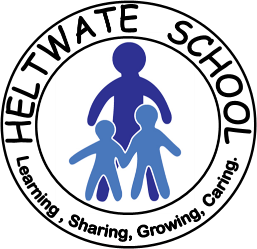 Admission FormThis form is online only and can be accessed from our website.Please note that it is ESSENTIAL that you add at least one additional contact that is different from the parent / carer.  This will only be used in emergency if we cannot reach the parent / carer.